208 Summit Avenue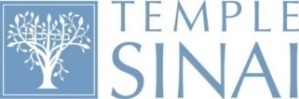 Summit, NJ 07901We are so happy you have made the decision to join Temple Sinai!We look forward to sharing holidays, joyous occasions and opportunities for learning.Please fill in the following as it applies to each of your children under age 22 as of September 1, 2018Is there anything else you would like to share with us?Yahrzeit Records – so we may notify you when your loved one will be remembered during the service.Please enroll me/my family in Temple Sinai’s membership for the year July 1, 2018 to June 30, 2019 in the following membership category:* Please make checks payable to “Temple Sinai.” If paying by credit card, a 2.5% credit card fee will be added.* All members are charged a $45 security feeThe total Building Fund obligation for new members is $3000 payable over five years at $600 per year. The Building Fund obligation is required of all new members. It is deferred for members in category 6. It is waived for members in category 4 and 5 and for members who have already completed their Building Fund obligation to Temple Sinai or to another congregation affiliated with the URJ (verification required).Payment Plans:  □ Single Payment (Due 7/1) 	□ Two Payments (Due 7/1 and 1/1)	□ Quarterly (Due 7/1, 10/1, 12/1 and 4/1)	□ Other __________________________________By signing this application, I/we agree to assume all financial obligations for dues, tuition, pledges, and assessments, as properly assessed by Temple Sinai of Summit.Signature _________________________ Signature   _________________________ Date ____________________Family Name:(as you wish it to appear in the Temple Directory)(as you wish it to appear in the Temple Directory)(as you wish it to appear in the Temple Directory)(as you wish it to appear in the Temple Directory)Street Address:City, State and ZIP:Home Phone:Home Phone:Marital Status:Anniversary:Anniversary:Individual Adult DataIndividual Adult DataAdult  1Adult  1Adult  2Title:Title:First Name:First Name:Last Name:Last Name:Preferred First Name:Preferred First Name:Date of Birth (mm/dd/yy):Date of Birth (mm/dd/yy):E-Mail:E-Mail:Cell Phone:Cell Phone:Business Phone:Business Phone:Occupation:Occupation:Employer:Employer:Special Skills/Areas of Expertise:Special Skills/Areas of Expertise:If you feel that you would like to participate in services, please indicate here.If you feel that you would like to participate in services, please indicate here.□ English                □ Hebrew□ Chant/Read Torah □ Chant/Read Haftarah□ Chant/Read Blessings□ English                □ Hebrew□ Chant/Read Torah □ Chant/Read Haftarah□ Chant/Read Blessings□ English                □ Hebrew□ Chant/Read Torah □ Chant/Read Haftarah□ Chant/Read Blessings Please check off the boxes to let us know what committees might interest you.Please check off the boxes to let us know what committees might interest you.□ Brotherhood □ Caring (supporting members in need)□ Choir, Musical Events□ Create A Jewish Legacy□ Development □ Endowment□ Early Childhood□ Finance□ Greeters□ Israel Action  □ Library□ Life Long Learning □ Membership□ Operations□ Religious School□ Renaissance □ Ritual□ Sisterhood□ Social Action□ Brotherhood □ Caring (supporting members in need)□ Choir, Musical Events□ Create A Jewish Legacy□ Development □ Endowment□ Early Childhood□ Finance□ Greeters□ Israel Action  □ Library□ Life Long Learning □ Membership□ Operations□ Religious School□ Renaissance □ Ritual□ Sisterhood□ Social Action□ Brotherhood □ Caring (supporting members in need)□ Choir, Musical Events□ Create A Jewish Legacy□ Development □ Endowment□ Early Childhood□ Finance□ Greeters□ Israel Action  □ Library□ Life Long Learning □ Membership□ Operations□ Religious School□ Renaissance □ Ritual□ Sisterhood□ Social ActionFirst NameLast NamePreferred NameM/FDate of Birth GradeName of DeceasedRelationshipDate, Including Year (Hebrew or English)1. □ Family/Couple Membership               Couple with or without children attending Religious School $2980/$2920*2. □ Single Parent Family Membership               One single parent and all children under age 22$1870/1835*3. □ Individual Adult Membership               Single Adult with no children attending Religious School$1585/$1555*4. □ Senior Couple Membership               Couple after either partner reaches age 65$1720/$1685*5. □ Senior Individual Membership               Single adult over age 65$1050/$1030*6. □ Young Family/Couple Membership               Head of household under 35 years of age and/or the oldest child is in Public                School 2nd grade and/or younger.$1028/$1008*Total Membership Dues for the 2018 - 2019 fiscal yearBuilding Fund for the 2018-2019 fiscal yearSecurity Fee$45Grand TotalAmount Enclosed